ביטול משלוחי דואר לניקרגואהבעקבות צמצום וביטולי טיסות ברחבי העולם, חברת דואר ישראל  תשעה  את שילוח  דברי דואר האוויר היוצא לניקרגואה.בעקבות כך, חברת דואר ישראל לא תקבל למשלוח דברי דואר לניקרגואה עד הודעה חדשה.                                                                                                     ב ב ר כ ה,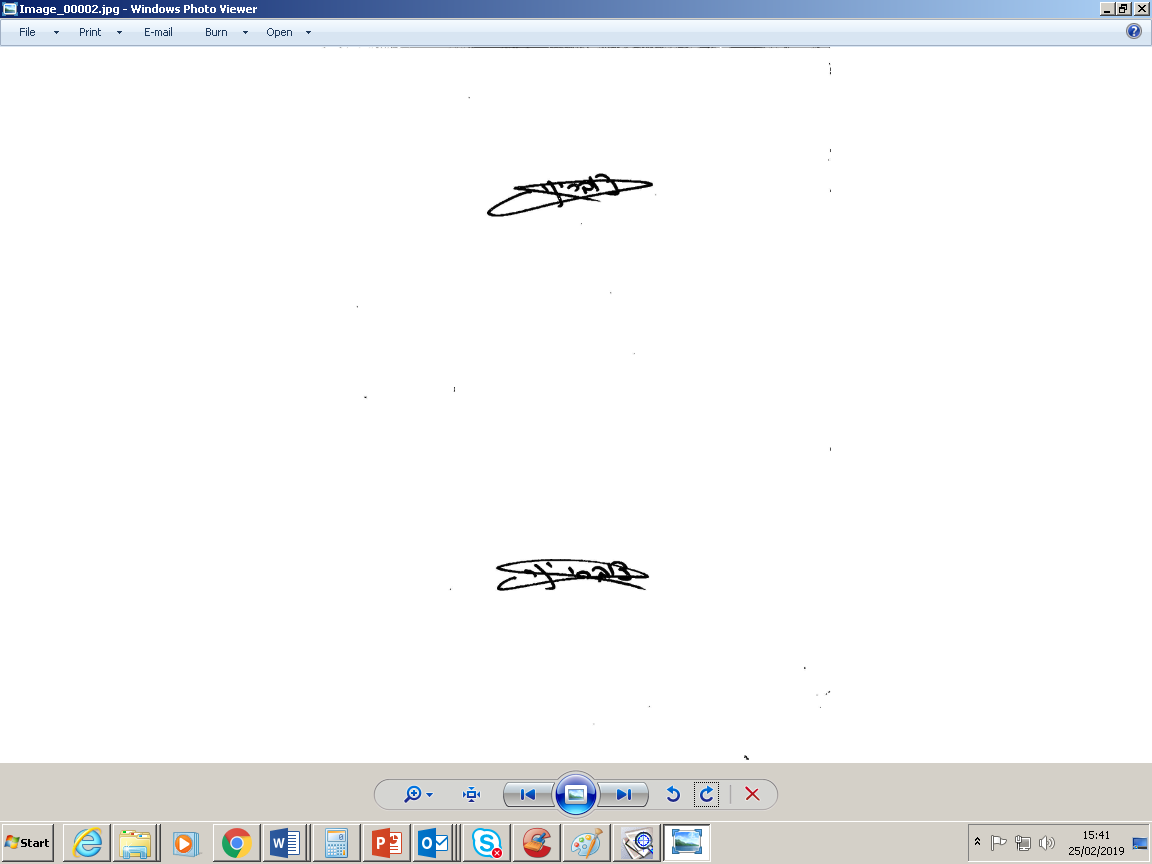                                                                                                                    יניב צוברי                                                                                                     מנהל תחום תפעול השירות                                                                                                       חטיבת דואר וקמעונאותש/83